PIELIKUMS Dobeles novada domes 2022. gada 30. marta lēmumam Nr.98/5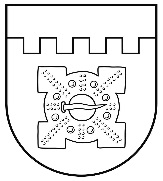 LATVIJAS REPUBLIKADOBELES NOVADA DOMEBrīvības iela 17, Dobele, Dobeles novads, LV-3701Tālr. 63707269, 63700137, 63720940, e-pasts dome@dobele.lvApstiprināts ar Dobeles novada domes 2022. gada 30. marta lēmumu Nr.98/5NOLIKUMS PAR FINANSIĀLA ATBALSTA PIEŠĶIRŠANAS KĀRTĪBU JAUNIEŠU AKTIVITĀŠU UN  BĒRNU UN JAUNIEŠU VASARAS NOMETŅU PROJEKTIEM DOBELES NOVADĀIzdots saskaņā ar likuma “Par pašvaldībām” 15. panta pirmās daļas 4. un 6. punktu, 41. panta pirmās daļas 2. punktuI. Vispārīgie jautājumiDobeles novada dome (turpmāk – Dome) piešķir finansiālu atbalstu Dobeles novada pašvaldības (turpmāk – Pašvaldība) jauniešu aktivitāšu un bērnu un jauniešu vasaras nometņu projektiem ar mērķi:radīt apstākļus jauniešu pašiniciatīvai un ideju īstenošanai, sekmējot jauniešu aktivitāti un pašiniciatīvu, iesaistot Dobeles novada sabiedrību uz rezultātu vērstos kopīgos pasākumos;veicināt izglītības iestāžu, izglītības atbalsta iestāžu, pašvaldības institūciju, kā arī juridisko un fizisko personu iniciatīvu bērnu un jauniešu vasaras nometņu projektu izstrādē un īstenošanā; piedāvāt bērniem brīvā laika lietderīgas pavadīšanas iespējas, veicināt veselīgu dzīvesveidu, jaunu zināšanu un prasmju apguvi, indivīda radošo un sociālo pašizaugsmi vasaras periodā.Projektu konkursam paredzēto summu Dome apstiprina kārtējā budžeta gada ietvaros Dobeles novada Izglītības pārvaldes (turpmāk– Pārvalde) budžeta tāmē divās programmās:jauniešu un jaunatnes biedrību projektu programma;bērnu un jauniešu vasaras nometņu projektu programma.II. Finansiālā atbalsta piešķiršanas kārtība jauniešu un jaunatnes biedrību projektu programmāPretendenti uz finansiālo atbalstu ir Dobeles novada administratīvās teritorijas jaunieši -vecumā no 13 līdz 25 gadiem, administratīvajā teritorijā reģistrētās jauniešu biedrības un nodibinājumi vai to vietējās nodaļas, jauniešu neformālās grupas. Projektu konkurss atkarībā no piešķirtā finansējuma tiek izsludināts vienu vai divas reizes gadā.Projektu konkursu organizē Pārvalde.Informācija par projektu konkursu un projektu konkursa nolikumu ir pieejama Pašvaldības mājas lapā www.dobele.lv un Dobeles Jaunatnes iniciatīvu un veselības centra mājas lapā www.djivc.lvPieteikumu, aizpildītu latviešu valodā, datorrakstā (1. pielikums), iesniedz elektroniski, sūtot uz e-pastu: izglitiba@dobele.lv.Ja projekts tiek finansiāli atbalstīts, pieteikumu papīra formātā paraksta Pārvaldē, Dobelē, Brīvības ielā 15, pie līguma slēgšanas.Ja iesniedzējs ir nepilngadīga persona vai neformāla jauniešu grupa, pieteikums jāparaksta pilngadīgai personai, kura projektā darbojas kā jauniešu interešu pārstāvis un uzņemas pilnu atbildību par līdzekļu atbilstošu izlietojumu. Prasības jauniešu interešu pārstāvim – iegūtā izglītības pakāpe –   ne zemāka par vidējo, pieredze darbā ar jauniešiem.Par pieteikumā sniegto ziņu patiesumu atbild iesniedzējs. Pieteikumu izskatīšanas un izvērtēšanas kārtība:iesniegto pieteikumu izskatīšanu veic un lēmumu par finansiālā atbalsta piešķiršanu saskaņā ar šo nolikumu pieņem Jauniešu aktivitāšu un bērnu vasaras nometņu projektu fonda finansiālā atbalsta piešķiršanas komisija (turpmāk – Komisija). Pieteikumi tiek izvērtēti saskaņā ar šajā nolikumā apstiprinātajiem kritērijiem (2. pielikums); Komisija pieteikumus izskata 2 nedēļu laikā, rezultātus paziņo projektu iesniedzējiem un publicē mājas lapās www.dobele.lv un www.djivc.lv;projektu programmā netiek atbalstītas projekta administrēšanas izmaksas un pamatlīdzekļu iegāde;iesniedzējs, kurš iesniedzis vairākus projekta pieteikumus, katrā projekta konkursa izsludināšanas kārtā var saņemt finansiālu atbalstu vienam projektam; Komisijai ir tiesības atteikt izskatīt projekta pieteikumu, ja iepriekš piešķirtais  finansiālais atbalsts ir izlietots pretēji noslēgtā līguma nosacījumiem vai nav saņemtas atskaites par iepriekš piešķirto finansiālo atbalstu;Komisijai ir tiesības piešķirt finansiālo atbalstu mazākā apmērā nekā pieprasīts projekta pieteikumā. Iesniedzējs 5 darba dienu laikā paziņo Komisijai, vai piekrīt realizēt projektu, ņemot vērā finansiālā atbalsta samazinājumu. Piekrītot realizēt projektu, iesniedzējs precizē projekta tāmi un parakstītu pieteikumu (1. pielikums) papīra formātā iesniedz Pārvaldē; Komisijas darba organizācija un pieņemto lēmumu apstrīdēšana notiek atbilstoši tās nolikumam.Finansiālā atbalsta izmaksas un atskaites kārtība:piešķirtā finansiālā atbalsta maksimālo apjomu vienam projektam Komisija nosaka pirms konkursa izsludināšanas atbilstoši Pārvaldes budžetā paredzētajam finansējumam;piešķirtā finansiālā atbalsta izmaksas, līgumu slēgšanu un atskaišu pieņemšanu pēc projekta realizācijas organizē Pārvalde. Finansēšanas līgumus paraksta Izglītības pārvaldes vadītājs;Dobeles novada administratīvajā teritorijā reģistrētajām jauniešu biedrībām un nodibinājumiem vai to vietējām nodaļām pēc līguma noslēgšanas un rēķina iesniegšanas finansējums tiek ieskaitīts šīs organizācijas norādītajā kredītiestādes  norēķinu kontā;Dobeles novada administratīvās teritorijas jauniešiem (vecumā no 13 līdz 25 gadiem) un jauniešu neformālajām grupām finansējums netiek izmaksāts, Pārvalde apmaksā iesniegtos preču iegādes un pakalpojumu rēķinus projekta realizācijai piešķirtā finansējuma un atbalstāmo izmaksu ietvaros saskaņā ar projekta tāmi vai precizēto projekta tāmi;Komisijas lēmumā noteiktajā termiņā iesniedzējs iesniedz Pārvaldei detalizētas satura un finanšu atskaites par projekta realizāciju, pievienojot vizuālo atspoguļojumu un piešķirtā finansiālā atbalsta izlietojuma attaisnojuma dokumentus (3. pielikums);Pārvaldei ir tiesības pieprasīt papildu informāciju par projekta realizācijas gaitu un rezultātiem, kā arī veikt piešķirtā finansējuma izlietojuma pārbaudi un kontrolēt projekta  īstenošanas procesu atbilstoši projekta aktivitāšu plānam.III. Finansiālā atbalsta  piešķiršanas  kārtība bērnu 
un jauniešu vasaras nometņu projektu programmāFinansiālais atbalsts bērnu un jauniešu vasaras nometņu organizēšanai Dobeles novadā deklarētajiem bērniem un/vai Dobeles novada izglītības iestāžu izglītojamajiem tiek piešķirts konkursa kārtībā, dalībnieku skaitam grupā jābūt no 10 līdz  30 bērniem un/vai jauniešiem.Projekta pieteikumus var iesniegt Dobeles novada izglītības iestādes, interešu izglītības iestādes, Dobeles novadā reģistrētās biedrības un nodibinājumi, sabiedrības ar ierobežotu atbildību, fiziskas personas, kas normatīvajos aktos noteiktajā kārtībā ir reģistrētas komercreģistrā kā individuālais komersants vai saimnieciskās darbības veicējs u.c. Projektu konkurss atkarībā no piešķirtā finansējuma tiek izsludināts vienu vai divas reizes gadā. Projektu konkursu organizē Pārvalde.Informācija par projektu konkursu un projektu konkursa nolikumu ir pieejama Pašvaldības mājas lapā www.dobele.lv un Dobeles Jaunatnes iniciatīvu un veselības centra mājas lapā www.djivc.lvPieteikumu, aizpildītu latviešu valodā, datorrakstā (4.pielikums), iesniedz elektroniski, sūtot uz e-pastu: izglitiba@dobele.lv.Ja projekts tiek finansiāli atbalstīts, pieteikumu papīra formātā paraksta Pārvaldē, Dobelē, Brīvības ielā 15, pie līguma slēgšanas.Pieteikumu izskatīšanas un izvērtēšanas kārtība:iesniegto pieteikumu izskatīšanu veic un lēmumu par finansiālā atbalsta piešķiršanu saskaņā ar šo nolikumu pieņem Jauniešu aktivitāšu un bērnu vasaras nometņu projektu fonda finansiālā atbalsta piešķiršanas komisija (turpmāk – Komisija). Pieteikumi tiek izvērtēti saskaņā ar šajā nolikumā apstiprinātajiem kritērijiem (5. pielikums);Komisija iesniegumus izskata 2 nedēļu laikā, rezultātus paziņo projektu iesniedzējiem un publicē mājas lapās www.dobele.lv un www.djivc.lv;Komisijai ir tiesības atteikt izskatīt projekta pieteikumu, ja iepriekš piešķirtais finansiālais atbalsts ir izlietots pretēji noslēgtā līguma nosacījumiem vai nav saņemtas atskaites par iepriekš piešķirto finansiālo atbalstu;Pārvalde slēdz līgumu ar atbalstītā projekta pieteikuma iesniedzēju par nometnes organizēšanu pirms nometnes sākuma;Komisijas darba organizācija un pieņemto lēmumu apstrīdēšana notiek atbilstoši tās nolikumam.Finansējuma piešķiršanas nosacījumi un kārtība:finansējuma apjoms tiek piešķirts pēc šādas formulas: F = B x D x N, kur F- kopējais piešķiramais līdzfinansējums, B - bērnu un jauniešu skaits nometnē, D - nometnes norises dienu skaits, N - konstantais līdzfinansējums vienam bērnam, jaunietim pilnā dienā: 18,00 EUR diennakts nometnei, 9,00 EUR dienas nometnei;samaksa nometnes personālam (atalgojums darbiniekiem un sociālais nodoklis) no Pašvaldības finansējuma nedrīkst pārsniegt 30% no kopējām izmaksām;nometnes norises laiks nedrīkst pārsniegt 10 dienas;Komisijai ir tiesības piešķirt finansējumu mazākā apmērā nekā pieprasīts projekta pieteikumā. Iesniedzējs 5 darba dienu laikā paziņo Komisijai, vai piekrīt realizēt projektu, ņemot vērā finansiālā atbalsta samazinājumu. Piekrītot realizēt projektu, iesniedzējs precizē projekta tāmi un parakstītu pieteikumu (4. pielikums) papīra formātā iesniedz Pārvaldē; katrs nometnes projekta iesniedzējs var iesniegt vairākus projekta pieteikumus katrā konkursa izsludināšanas kārtā;piešķirtais finansējums tiek ieskaitīts iesniedzēja kredītiestādes norēķinu kontā.Nometnes organizētājs ir atbildīgs par nometnes programmas īstenošanu un piešķirtā finansējuma lietderīgu izmantošanu.Nometnes organizētājs ir atbildīgs par nometnes reģistrēšanu un saskaņošanu atbilstoši Ministru kabineta 2009. gada 1. septembra noteikumiem Nr. 981 “Bērnu nometņu organizēšanas un darbības kārtība”.Pārvalde ir tiesīga veikt piešķirtā finansējuma izlietojuma pārbaudi un kontrolēt nometnes īstenošanas procesu atbilstoši nometnes programmai.Komisijas lēmumā noteiktajā termiņā un kārtībā iesniedzējs iesniedz Pārvaldei detalizētas satura un finanšu atskaites par projekta realizāciju, pievienojot vizuālo atspoguļojumu un piešķirtā finansiālā atbalsta izlietojuma attaisnojuma dokumentus (6.pielikums). IV. Noslēguma jautājumsAr šī nolikuma spēkā stāšanos spēku zaudē Dobeles novada domes 2020. gada 30. aprīļa nolikums “Par finansiāla atbalsta piešķiršanas kārtību jauniešu aktivitāšu un  bērnu un jauniešu vasaras nometņu projektiem Dobeles novadā”.Priekšsēdētājs								I.Gorskis2.pielikumsNolikumam par finansiāla atbalsta piešķiršanas kārtību  jauniešu aktivitāšu un  bērnu un jauniešu vasaras nometņu projektiem Dobeles novadāJAUNIEŠU UN JAUNatnes BIEDRĪBU projektu programmā iesniegto projektu vērtēšanas kritēriji Jauniešu aktivitāšu un bērnu vasaras nometņu projekta fonda finansiālā atbalsta piešķiršanas komisijas locekļa darba lapa1. Administratīvie atbilstības kritērijiKvalitatīvās un finanšu izvērtēšanas kritērijiPiešķirot projektiem finansējumu, priekšroka tiks dota pieteikumiem ar augstāku vidējo punktu skaitu, ko iegūst saskaitot katra eksperta un finanšu izvērtēšanu.  Komisijas locekļa vārds, uzvārds:________________________   Paraksts: ________________________Datums_________________________ 3.pielikumsNolikumam par finansiāla atbalsta piešķiršanas kārtību  jauniešu aktivitāšu un  bērnu un jauniešu vasaras nometņu projektiem Dobeles novadāJAUNIEŠU UN JAUNATNES BIEDRĪBU PROJEKTA  SATURA ATSKAITEFINANŠU ATSKAITE4.pielikumsNolikumam par finansiāla atbalsta piešķiršanas kārtību  jauniešu aktivitāšu un  bērnu un jauniešu vasaras nometņu projektiem Dobeles novadā2.Nometnes aprakstsNometnes budžets5. pielikumsNolikumam par finansiāla atbalsta piešķiršanas kārtību  jauniešu aktivitāšu un  bērnu un jauniešu vasaras nometņu projektiem Dobeles novadāBĒRNU uN JAUNIEŠU VASARAS NOMETŅU programmā iesniegto projektu vērtēšanas kritēriji Jauniešu aktivitāšu un bērnu vasaras nometņu projekta fonda finansiālā atbalsta piešķiršanas komisijas locekļa darba lapa1. Administratīvie atbilstības kritērijiKvalitatīvās un finanšu izvērtēšanas kritērijiPiešķirot projektiem finansējumu, priekšroka tiks dota pieteikumiem ar augstāku vidējo punktu skaitu, ko iegūst, saskaitot katra eksperta un finanšu izvērtēšanu.  Komisijas locekļa vārds, uzvārds________________________   Paraksts ________________________Datums_________________________ 6. pielikumsNolikumam par finansiāla atbalsta piešķiršanas kārtību  jauniešu aktivitāšu un  bērnu un jauniešu vasaras nometņu projektiem Dobeles novadāBĒRNU UN JAUNIEŠU VASARAS NOMETŅU PROJEKTASATURA ATSKAITEFINANŠU ATSKAITENr.p..KritērijsJā Nē 1.1.Projekts atbilst Nolikuma mērķiem 1.2.Projekts iesniegts projektu konkursa paziņojumā noteiktajā termiņā 1.3.Projekta īstenošanas termiņš atbilst projektu konkursa paziņojumā noteiktajam termiņam1.4.Projekts (iepriekšējais vai esošais) nav ticis realizēts līdz iesniegumu iesniegšanas termiņa beigām1.5.Projekta pamatmērķis nav peļņas gūšana1.6.Projektā ir ietverti visi Nolikumā norādītie dokumenti1.7.Iesnieguma veidlapā norādīta visa prasītā informācijaJa iesniegums neatbildīs kādam no kritērijiem nr. 1.1 – 1.7., tas tiks noraidīts. Lēmums par projekta noraidīšanu saistībā ar kritēriju 1.1. tiek pieņemts, saskaitot komisijas locekļu „ Jā” vai „Nē”, ar vienkāršu balsu vairākumu. Ja iesniegums atbilst visiem iepriekš minētajiem kritērijiem vai vairākums komisijas locekļu atzīmē „Jā” saistībā ar kritēriju 1.1., tiek veikta projekta kvalitatīvā un finanšu izvērtēšana.Ja iesniegums neatbildīs kādam no kritērijiem nr. 1.1 – 1.7., tas tiks noraidīts. Lēmums par projekta noraidīšanu saistībā ar kritēriju 1.1. tiek pieņemts, saskaitot komisijas locekļu „ Jā” vai „Nē”, ar vienkāršu balsu vairākumu. Ja iesniegums atbilst visiem iepriekš minētajiem kritērijiem vai vairākums komisijas locekļu atzīmē „Jā” saistībā ar kritēriju 1.1., tiek veikta projekta kvalitatīvā un finanšu izvērtēšana.Ja iesniegums neatbildīs kādam no kritērijiem nr. 1.1 – 1.7., tas tiks noraidīts. Lēmums par projekta noraidīšanu saistībā ar kritēriju 1.1. tiek pieņemts, saskaitot komisijas locekļu „ Jā” vai „Nē”, ar vienkāršu balsu vairākumu. Ja iesniegums atbilst visiem iepriekš minētajiem kritērijiem vai vairākums komisijas locekļu atzīmē „Jā” saistībā ar kritēriju 1.1., tiek veikta projekta kvalitatīvā un finanšu izvērtēšana.Ja iesniegums neatbildīs kādam no kritērijiem nr. 1.1 – 1.7., tas tiks noraidīts. Lēmums par projekta noraidīšanu saistībā ar kritēriju 1.1. tiek pieņemts, saskaitot komisijas locekļu „ Jā” vai „Nē”, ar vienkāršu balsu vairākumu. Ja iesniegums atbilst visiem iepriekš minētajiem kritērijiem vai vairākums komisijas locekļu atzīmē „Jā” saistībā ar kritēriju 1.1., tiek veikta projekta kvalitatīvā un finanšu izvērtēšana.Nr.p.kKritērijsMaksim. puktu skaitsIegūtais punktu skaitsPamatojums vērtējumamSaskaņā ar iesnieguma veidlapas punktos norādīto informāciju2.1.Projekta nozīmīgums Dobeles novada jauniešu aktivitātes un pašiniciatīvas veicināšanā102.2; 2.3; 2.4; 2.52.2. Projekta idejas novitāte32.2; 2.3; 2.4; 2.52.3.Aktivitāšu atbilstība projekta mērķim un plānotajiem rezultātiem52.2; 2.3; 2.52.4.Projekta vadītāja, dalībnieku pieredze un profesionalitāte22.1.2.5.Projekta tāmes kvalitāte: aritmētiskā precizitāte, sasaiste ar aktivitātēm, atbilstība realitātei52.3; 32.6.Līdzfinansējuma piesaiste22.6; 32.7.Projekta kopiespaids, kvalitāte (valoda, rūpība, idejas skaidrība, spēja pārliecināt un argumentēt)31; 2; 3Punktu skaits kopā30Ieteikums piešķiramā finansējuma apmēram EURProjekta nosaukumsProjekta nosaukumsProjekta realizētājsProjekta realizētājsĪstenošanas termiņi, vietaĪstenošanas termiņi, vietaAktivitāšu apraksts (plānotās un faktiski realizētās aktivitātes)Aktivitāšu apraksts (plānotās un faktiski realizētās aktivitātes)Dalībnieku skaits, projekta kvantitatīvo un kvalitatīvo rādītāju apraksts (cik jaunieši piedalījās; kā jaunieši tika iesaistīti aktivitāšu plānošanā un organizēšanā, izvērtēšanā)Dalībnieku skaits, projekta kvantitatīvo un kvalitatīvo rādītāju apraksts (cik jaunieši piedalījās; kā jaunieši tika iesaistīti aktivitāšu plānošanā un organizēšanā, izvērtēšanā)Rezultāti (vai sasniegts projekta mērķis, uzdevumi un plānotie rezultāti; ja nē, tad kas traucēja tos sasniegt)Rezultāti (vai sasniegts projekta mērķis, uzdevumi un plānotie rezultāti; ja nē, tad kas traucēja tos sasniegt)Secinājumi (kāda ir projekta ietekme uz projektā iesaistītajiem jauniešiem, vietējo sabiedrību, organizāciju vai neformālo grupu; vai projektam ir ilgtspēja un kāda tā ir)Secinājumi (kāda ir projekta ietekme uz projektā iesaistītajiem jauniešiem, vietējo sabiedrību, organizāciju vai neformālo grupu; vai projektam ir ilgtspēja un kāda tā ir)Projektā iesaistītie partneri, atbalstošās organizācijas un viņu loma projekta realizācijāProjektā iesaistītie partneri, atbalstošās organizācijas un viņu loma projekta realizācijāVizuālais atspoguļojums (satura atskaite klāt pievieno 5-10 izprintētas fotogrāfijas ar aprakstu, kur redzamas projekta aktivitātes)Vizuālais atspoguļojums (satura atskaite klāt pievieno 5-10 izprintētas fotogrāfijas ar aprakstu, kur redzamas projekta aktivitātes)Atskaites sagatavotāja vārds, uzvārds, amatsParakstsDatumsFinansējums saņemts no Dobeles novada Izglītības pārvaldes:Finansējums saņemts no Dobeles novada Izglītības pārvaldes:Finansējums saņemts no Dobeles novada Izglītības pārvaldes:Finansējums saņemts no Dobeles novada Izglītības pārvaldes:Finansējums saņemts no Dobeles novada Izglītības pārvaldes:Finansējums saņemts no Dobeles novada Izglītības pārvaldes:Finansējums saņemts no Dobeles novada Izglītības pārvaldes:Finansējums saņemts no Dobeles novada Izglītības pārvaldes:Maksājuma uzdevuma Nr.Maksājuma uzdevuma Nr.Summa EURSumma EURFinansējums ir izlietots sekojoši:Finansējums ir izlietots sekojoši:Finansējums ir izlietots sekojoši:Finansējums ir izlietots sekojoši:Finansējums ir izlietots sekojoši:Finansējums ir izlietots sekojoši:Finansējums ir izlietots sekojoši:Finansējums ir izlietots sekojoši:N.p.k.DatumsDatumsApliecinoša dokumenta nosaukums un numurs (maksājuma uzdevums vai konta izraksts)Apliecinoša dokumenta nosaukums un numurs (maksājuma uzdevums vai konta izraksts)Summa EURSumma EURPar ko maksāts1.2.3.4.5.6.7.KOPĀKOPĀKOPĀKOPĀKOPĀKopā izlietota summa vārdiemKopā izlietota summa vārdiemKopā izlietota summa vārdiemVisi uz projektu attiecināmie dokumenti tiks saglabāti 5 gadus pēc šīs atskaites iesniegšanas (biedrības, neformālās grupas nosaukums vai fiziskas personas vārds/ uzvārds un  adrese, kur dokumenti glabāsies)Visi uz projektu attiecināmie dokumenti tiks saglabāti 5 gadus pēc šīs atskaites iesniegšanas (biedrības, neformālās grupas nosaukums vai fiziskas personas vārds/ uzvārds un  adrese, kur dokumenti glabāsies)Visi uz projektu attiecināmie dokumenti tiks saglabāti 5 gadus pēc šīs atskaites iesniegšanas (biedrības, neformālās grupas nosaukums vai fiziskas personas vārds/ uzvārds un  adrese, kur dokumenti glabāsies)Visi uz projektu attiecināmie dokumenti tiks saglabāti 5 gadus pēc šīs atskaites iesniegšanas (biedrības, neformālās grupas nosaukums vai fiziskas personas vārds/ uzvārds un  adrese, kur dokumenti glabāsies)Visi uz projektu attiecināmie dokumenti tiks saglabāti 5 gadus pēc šīs atskaites iesniegšanas (biedrības, neformālās grupas nosaukums vai fiziskas personas vārds/ uzvārds un  adrese, kur dokumenti glabāsies)Visi uz projektu attiecināmie dokumenti tiks saglabāti 5 gadus pēc šīs atskaites iesniegšanas (biedrības, neformālās grupas nosaukums vai fiziskas personas vārds/ uzvārds un  adrese, kur dokumenti glabāsies)Visi uz projektu attiecināmie dokumenti tiks saglabāti 5 gadus pēc šīs atskaites iesniegšanas (biedrības, neformālās grupas nosaukums vai fiziskas personas vārds/ uzvārds un  adrese, kur dokumenti glabāsies)Visi uz projektu attiecināmie dokumenti tiks saglabāti 5 gadus pēc šīs atskaites iesniegšanas (biedrības, neformālās grupas nosaukums vai fiziskas personas vārds/ uzvārds un  adrese, kur dokumenti glabāsies)Apstiprinu, ka Dobeles novada Izglītības pārvaldes piešķirtie līdzekļi izlietoti tikai jauniešu un un jaunatnes biedrību projektiem paredzētiem mērķiem, atbilstoši tāmei, līgumam un šai atskaiteiApstiprinu, ka Dobeles novada Izglītības pārvaldes piešķirtie līdzekļi izlietoti tikai jauniešu un un jaunatnes biedrību projektiem paredzētiem mērķiem, atbilstoši tāmei, līgumam un šai atskaiteiApstiprinu, ka Dobeles novada Izglītības pārvaldes piešķirtie līdzekļi izlietoti tikai jauniešu un un jaunatnes biedrību projektiem paredzētiem mērķiem, atbilstoši tāmei, līgumam un šai atskaiteiApstiprinu, ka Dobeles novada Izglītības pārvaldes piešķirtie līdzekļi izlietoti tikai jauniešu un un jaunatnes biedrību projektiem paredzētiem mērķiem, atbilstoši tāmei, līgumam un šai atskaiteiApstiprinu, ka Dobeles novada Izglītības pārvaldes piešķirtie līdzekļi izlietoti tikai jauniešu un un jaunatnes biedrību projektiem paredzētiem mērķiem, atbilstoši tāmei, līgumam un šai atskaiteiApstiprinu, ka Dobeles novada Izglītības pārvaldes piešķirtie līdzekļi izlietoti tikai jauniešu un un jaunatnes biedrību projektiem paredzētiem mērķiem, atbilstoši tāmei, līgumam un šai atskaiteiApstiprinu, ka Dobeles novada Izglītības pārvaldes piešķirtie līdzekļi izlietoti tikai jauniešu un un jaunatnes biedrību projektiem paredzētiem mērķiem, atbilstoši tāmei, līgumam un šai atskaiteiApstiprinu, ka Dobeles novada Izglītības pārvaldes piešķirtie līdzekļi izlietoti tikai jauniešu un un jaunatnes biedrību projektiem paredzētiem mērķiem, atbilstoši tāmei, līgumam un šai atskaiteiAtskaites sagatavotāja vārds, uzvārds, amatsAtskaites sagatavotāja vārds, uzvārds, amatsAtskaites sagatavotāja vārds, uzvārds, amatsAtskaites sagatavotāja vārds, uzvārds, amatsParakstsParakstsDatumsDatumsAtbildīgās personas vārds, uzvārds, amatsAtbildīgās personas vārds, uzvārds, amatsAtbildīgās personas vārds, uzvārds, amatsAtbildīgās personas vārds, uzvārds, amatsParakstsParakstsDatumsDatumsBĒRNU UN JAUNIEŠU VASARAS NOMETNES PROJEKTA PIETEIKUMSBĒRNU UN JAUNIEŠU VASARAS NOMETNES PROJEKTA PIETEIKUMSBĒRNU UN JAUNIEŠU VASARAS NOMETNES PROJEKTA PIETEIKUMSBĒRNU UN JAUNIEŠU VASARAS NOMETNES PROJEKTA PIETEIKUMSBĒRNU UN JAUNIEŠU VASARAS NOMETNES PROJEKTA PIETEIKUMSDobeles novada Izglītības pārvaldeBrīvības iela 15, Dobele, Dobeles novads, LV-3701tālr.: 63722237e-pasts: izglitiba@dobele.lvDobeles novada Izglītības pārvaldeBrīvības iela 15, Dobele, Dobeles novads, LV-3701tālr.: 63722237e-pasts: izglitiba@dobele.lvDobeles novada Izglītības pārvaldeBrīvības iela 15, Dobele, Dobeles novads, LV-3701tālr.: 63722237e-pasts: izglitiba@dobele.lvDobeles novada Izglītības pārvaldeBrīvības iela 15, Dobele, Dobeles novads, LV-3701tālr.: 63722237e-pasts: izglitiba@dobele.lvDobeles novada Izglītības pārvaldeBrīvības iela 15, Dobele, Dobeles novads, LV-3701tālr.: 63722237e-pasts: izglitiba@dobele.lvReģistrācijas datums un laiks(aizpilda Izglītības pārvalde)Reģistrācijas datums un laiks(aizpilda Izglītības pārvalde)Reģistrācijas datums un laiks(aizpilda Izglītības pārvalde)Reģistrācijas datums un laiks(aizpilda Izglītības pārvalde)Reģistrācijas datums un laiks(aizpilda Izglītības pārvalde)Reģistrācijas datums un laiks(aizpilda Izglītības pārvalde)Reģistrācijas datums un laiks(aizpilda Izglītības pārvalde)Reģistrācijas numurs (aizpilda Izglītības pārvalde)Reģistrācijas numurs (aizpilda Izglītības pārvalde)Reģistrācijas numurs (aizpilda Izglītības pārvalde)Galvenās ziņas par nometni Galvenās ziņas par nometni Galvenās ziņas par nometni Galvenās ziņas par nometni Galvenās ziņas par nometni Galvenās ziņas par nometni Galvenās ziņas par nometni Galvenās ziņas par nometni Galvenās ziņas par nometni Galvenās ziņas par nometni Nometnes organizatorsNometnes organizatorsReģistrācijas Nr.Reģistrācijas Nr.AdreseAdreseAtbildīgās personas vārds, uzvārds, amatsAtbildīgās personas vārds, uzvārds, amatsTālrunise-pastse-pastsNometnes vadītājs (vārds, uzvārds; nometņu vadītāja apliecības Nr., derīguma termiņš)Nometnes vadītājs (vārds, uzvārds; nometņu vadītāja apliecības Nr., derīguma termiņš)Nometnes vadītājs (vārds, uzvārds; nometņu vadītāja apliecības Nr., derīguma termiņš)Nometnes vadītājs (vārds, uzvārds; nometņu vadītāja apliecības Nr., derīguma termiņš)Tālrunise-pastse-pastsNometnes nosaukumsNometnes nosaukumsNometnes veids (vajadzīgo pasvītrot):Nometnes veids (vajadzīgo pasvītrot):dienas diennaktsatpūtas un piedzīvojumu, sporta un tūrisma, radošā, atveseļošanās, darba un atpūtas, izglītojošā, reliģiskā, cita veida nometne atpūtas un piedzīvojumu, sporta un tūrisma, radošā, atveseļošanās, darba un atpūtas, izglītojošā, reliģiskā, cita veida nometne atpūtas un piedzīvojumu, sporta un tūrisma, radošā, atveseļošanās, darba un atpūtas, izglītojošā, reliģiskā, cita veida nometne atpūtas un piedzīvojumu, sporta un tūrisma, radošā, atveseļošanās, darba un atpūtas, izglītojošā, reliģiskā, cita veida nometne atpūtas un piedzīvojumu, sporta un tūrisma, radošā, atveseļošanās, darba un atpūtas, izglītojošā, reliģiskā, cita veida nometne atpūtas un piedzīvojumu, sporta un tūrisma, radošā, atveseļošanās, darba un atpūtas, izglītojošā, reliģiskā, cita veida nometne atpūtas un piedzīvojumu, sporta un tūrisma, radošā, atveseļošanās, darba un atpūtas, izglītojošā, reliģiskā, cita veida nometne Nometnes norises laiksNometnes norises laiksDalībnieku skaits Dalībnieku skaits Dalībnieku skaits Dalībnieku skaits Nometnes norises vietaNometnes norises vietaDalībnieku vecumsDalībnieku vecumsDalībnieku vecumsDalībnieku vecumsProjekta kopējās izmaksas EURProjekta kopējās izmaksas EURProjekta kopējās izmaksas EURProjekta kopējās izmaksas EURIzglītības pārvaldes līdzfinansējums(EUR)Izglītības pārvaldes līdzfinansējums(EUR)Pašfinansējums(EUR)Pašfinansējums(EUR)Dalības maksa(EUR)Dalības maksa(EUR)Dalības maksa(EUR)Dalības maksa(EUR)Dalības maksa(EUR)Cits finansējums (sadarbības partneru fiansējums, sponsori u.c.) (EUR)Nometnes organizatora kredītiestādes rekvizīti (ja organizators nav Izglītības pārvaldes pakļautības iestāde):Nometnes organizatora kredītiestādes rekvizīti (ja organizators nav Izglītības pārvaldes pakļautības iestāde):Nometnes organizatora kredītiestādes rekvizīti (ja organizators nav Izglītības pārvaldes pakļautības iestāde):Nometnes organizatora kredītiestādes rekvizīti (ja organizators nav Izglītības pārvaldes pakļautības iestāde):Nometnes organizatora kredītiestādes rekvizīti (ja organizators nav Izglītības pārvaldes pakļautības iestāde):Nometnes organizatora kredītiestādes rekvizīti (ja organizators nav Izglītības pārvaldes pakļautības iestāde):Nometnes organizatora kredītiestādes rekvizīti (ja organizators nav Izglītības pārvaldes pakļautības iestāde):Nometnes organizatora kredītiestādes rekvizīti (ja organizators nav Izglītības pārvaldes pakļautības iestāde):Nometnes organizatora kredītiestādes rekvizīti (ja organizators nav Izglītības pārvaldes pakļautības iestāde):Nometnes organizatora kredītiestādes rekvizīti (ja organizators nav Izglītības pārvaldes pakļautības iestāde):Nosaukums, adreseNosaukums, adreseNosaukums, adreseNosaukums, adreseKonta Nr.Konta Nr.Konta Nr.Konta Nr.KodsKodsKodsKods Īss nometnes organizatora (organizācijas/saimnieciskās darbības veicēja) apraksts un iepriekšējā pieredze nometņu organizēšanā  Īss nometnes vadītāja apraksts un iepriekšējā pieredze nometņu vadīšanā Nometnes nepieciešamības pamatojums Nometnes mērķi un uzdevumi Projekta realizācijas kalendārais grafiks (norādīt sagatavošanās, realizācijas un atskaites laiku un veicamos pasākumus šajā laikā) Nometnes mērķauditorijas apraksts Nometnes komandas apraksts (cik un kādi darbinieki darbosies nometnē, detalizēts apraksts – vārds, uzvārds, kvalifikācija, pieredze, kādi būs viņu veicamie pienākumi nometnē)  Sagaidāmie rezultāti (nometnes kvantitatīvie un kvalitatīvie rezultāti) Nometnes programma pa dienām (datums, laiks, vieta, aktivitātes nosaukums, metodes, nepieciešamie materiāli aktivitāšu veikšanai)Nometni atbalstošās organizācijas, sadarbības partneri, sponsori (aprakstīt sadarbības partneru lomu, pienesumu nometnes organizēšanā un norisē; aprakstīt, kāds būs organizācijas pašas ieguldījums/pašfinansējums nometnes organizēšanā, un atspoguļot, kāds būs vecāku līdzmaksājums Ieņēmumu veidiIeņēmumu veidiIeņēmumu veidiEUREUREURIzglītības pārvaldes Izglītības pārvaldes Izglītības pārvaldes PašfinansējumsPašfinansējumsPašfinansējumsDalības maksaDalības maksaDalības maksaCits finansējums (sadarbības partneru fiansējums, citi fondi, sponsori u.c.)Cits finansējums (sadarbības partneru fiansējums, citi fondi, sponsori u.c.)Cits finansējums (sadarbības partneru fiansējums, citi fondi, sponsori u.c.)KOPĀKOPĀKOPĀIzdevumu veidi(detalizēti)Izdevumu veidi(detalizēti)Izglītības pārvaldes līdzfinansējums(EUR)Izglītības pārvaldes līdzfinansējums(EUR)Pašfinansējums(EUR)Dalības maksa(EUR)Dalības maksa(EUR)Dalības maksa(EUR)Cits finansējums(EUR)Cits finansējums(EUR)KOPĀAtalgojums darbiniekiem Atalgojums darbiniekiem Sociālais nodoklis Sociālais nodoklis Telpu īre un noma (telpas, sporta zāle u.c.) Telpu īre un noma (telpas, sporta zāle u.c.) Pārējā īre un noma (inventārs, stadions, baseins) Pārējā īre un noma (inventārs, stadions, baseins) Ēdināšanas izdevumi Ēdināšanas izdevumi Transporta pakalpojumi Transporta pakalpojumi Degvielas iegāde Degvielas iegāde Mācību līdzekļi, materiāliMācību līdzekļi, materiāliPasākumu izdevumiPasākumu izdevumiKancelejas preces Kancelejas preces Saimniecības precesSaimniecības precesMedikamentiMedikamentiKOPĀKOPĀIzmaksas kopā (%)Izmaksas kopā (%)100%Apliecinu, ka visa iesniegtā informācija ir patiesa un nav sagrozītaApliecinu, ka visa iesniegtā informācija ir patiesa un nav sagrozītaApliecinu, ka visa iesniegtā informācija ir patiesa un nav sagrozītaApliecinu, ka visa iesniegtā informācija ir patiesa un nav sagrozītaApliecinu, ka visa iesniegtā informācija ir patiesa un nav sagrozītaApliecinu, ka visa iesniegtā informācija ir patiesa un nav sagrozītaApliecinu, ka visa iesniegtā informācija ir patiesa un nav sagrozītaApliecinu, ka visa iesniegtā informācija ir patiesa un nav sagrozītaApliecinu, ka visa iesniegtā informācija ir patiesa un nav sagrozītaApliecinu, ka visa iesniegtā informācija ir patiesa un nav sagrozītaApliecinu, ka visa iesniegtā informācija ir patiesa un nav sagrozītaDatumsNometnes organizatora vārdā – atbildīgās personas parakstsNometnes organizatora vārdā – atbildīgās personas parakstsNometnes organizatora vārdā – atbildīgās personas parakstsNometnes organizatora vārdā – atbildīgās personas parakstsNometnes organizatora vārdā – atbildīgās personas parakstsNometnes organizatora vārdā – atbildīgās personas parakstsParaksta atšifrējumsParaksta atšifrējumsParaksta atšifrējumsParaksta atšifrējumsParaksta atšifrējumsParaksta atšifrējumsN.p.k.KritērijsJā Nē 1.1.Projekts atbilst Nolikuma mērķiem 1.2.Projekts iesniegts projektu konkursa paziņojumā noteiktajā termiņā 1.3.Projekta īstenošanas termiņš atbilst projektu konkursa paziņojumā noteiktajam termiņam1.4.Projekts (iepriekšējais vai esošais) nav ticis realizēts līdz iesniegumu iesniegšanas termiņa beigām1.5.Projekta pamatmērķis nav peļņas gūšana1.6.Projektā ir ietverti visi Nolikumā norādītie dokumenti1.7.Iesnieguma veidlapā norādīta visa prasītā informācijaJa iesniegums neatbildīs kādam no kritērijiem nr. 1.1 – 1.7., tas tiks noraidīts. Lēmums par projekta noraidīšanu saistībā ar kritēriju 1.1. tiek pieņemts, saskaitot komisijas locekļu „ Jā” vai „Nē”, ar vienkāršu balsu vairākumu. Ja iesniegums atbilst visiem iepriekš minētajiem kritērijiem vai vairākums komisijas locekļu atzīmē „Jā” saistībā ar kritēriju 1.1., tiek veikta projekta kvalitatīvā un finanšu izvērtēšana.Ja iesniegums neatbildīs kādam no kritērijiem nr. 1.1 – 1.7., tas tiks noraidīts. Lēmums par projekta noraidīšanu saistībā ar kritēriju 1.1. tiek pieņemts, saskaitot komisijas locekļu „ Jā” vai „Nē”, ar vienkāršu balsu vairākumu. Ja iesniegums atbilst visiem iepriekš minētajiem kritērijiem vai vairākums komisijas locekļu atzīmē „Jā” saistībā ar kritēriju 1.1., tiek veikta projekta kvalitatīvā un finanšu izvērtēšana.Ja iesniegums neatbildīs kādam no kritērijiem nr. 1.1 – 1.7., tas tiks noraidīts. Lēmums par projekta noraidīšanu saistībā ar kritēriju 1.1. tiek pieņemts, saskaitot komisijas locekļu „ Jā” vai „Nē”, ar vienkāršu balsu vairākumu. Ja iesniegums atbilst visiem iepriekš minētajiem kritērijiem vai vairākums komisijas locekļu atzīmē „Jā” saistībā ar kritēriju 1.1., tiek veikta projekta kvalitatīvā un finanšu izvērtēšana.Ja iesniegums neatbildīs kādam no kritērijiem nr. 1.1 – 1.7., tas tiks noraidīts. Lēmums par projekta noraidīšanu saistībā ar kritēriju 1.1. tiek pieņemts, saskaitot komisijas locekļu „ Jā” vai „Nē”, ar vienkāršu balsu vairākumu. Ja iesniegums atbilst visiem iepriekš minētajiem kritērijiem vai vairākums komisijas locekļu atzīmē „Jā” saistībā ar kritēriju 1.1., tiek veikta projekta kvalitatīvā un finanšu izvērtēšana.N.p.k.KritērijsMaksim. punktu skaitsIegūtais punktu skaitsPamatojums vērtējumamSaskaņā ar iesnieguma veidlapas punktos norādīto informāciju2.1.Projekta nozīmīgums Dobeles novada bērnu lietderīga brīvā laika pavadīšanā, veicinot jaunu zināšanu un prasmju apguvi, indivīda radošo un sociālo pašizaugsmi 102.3; 2.4; 2.6; 2.8; 2.92.2. Projekta idejas novitāte22.4; 2.8; 2.92.3.Aktivitāšu atbilstība projekta mērķim un plānotajiem rezultātiem52.4; 2.5; 2.8; 2.92.4.Nometnes organizatora, vadītāja un piesaistīto speciālistu, sadarbības partneru pieredze un profesionalitāte21; 2.1; 2.2; 2.7; 2.102.5.Projekta tāmes kvalitāte, aritmētiskā precizitāte, sasaiste ar aktivitātēm, atbilstība realitātei51; 2.9; 2.10; 32.6.Piesaistīts finansējums no citiem avotiem: pašfinansējums, dalības maksa un cits finansējums (citi fondi, sponsori u.c.)31; 2.10; 32.7.Projekta kopiespaids, kvalitāte (valoda, rūpība, idejas skaidrība, spēja pārliecināt un argumentēt)31; 2; 3Punktu skaits kopā30Ieteikums piešķiramā finansējuma apmēram EURNometnes nosaukums, nometnes veidsNometnes nosaukums, nometnes veidsNometnes organizētājs, nometnes vadītājs, nometnes komandaNometnes organizētājs, nometnes vadītājs, nometnes komandaĪstenošanas termiņi, laiks, vietaĪstenošanas termiņi, laiks, vietaProgrammas aktivitāšu apraksts (plānotās un faktiski realizētās aktivitātes)Programmas aktivitāšu apraksts (plānotās un faktiski realizētās aktivitātes)Dalībnieku skaits, projekta kvantitatīvo un kvalitatīvo rādītāju apraksts (cik dalībnieki piedalījās; kā tika nometne komplektēta, mazāk vai vairāk nekā plānots, kāpēc?)Dalībnieku skaits, projekta kvantitatīvo un kvalitatīvo rādītāju apraksts (cik dalībnieki piedalījās; kā tika nometne komplektēta, mazāk vai vairāk nekā plānots, kāpēc?)Rezultāti (vai sasniegts nometnes projekta mērķis, uzdevumi un plānotie rezultāti; ja nē, tad kas traucēja tos sasniegt)Rezultāti (vai sasniegts nometnes projekta mērķis, uzdevumi un plānotie rezultāti; ja nē, tad kas traucēja tos sasniegt)Secinājumi (kāda ir nometnes ietekme uz nometnē iesaistītajiem bērniem un jauniešiem, vietējo sabiedrību, organizāciju; vai projektam ir ilgtspēja un kāda tā ir?)Secinājumi (kāda ir nometnes ietekme uz nometnē iesaistītajiem bērniem un jauniešiem, vietējo sabiedrību, organizāciju; vai projektam ir ilgtspēja un kāda tā ir?)Nometnes organizēšanā iesaistītie partneri, atbalstošās organizācijas un viņu loma nometnēNometnes organizēšanā iesaistītie partneri, atbalstošās organizācijas un viņu loma nometnēVizuālais atspoguļojums (satura atskaite klāt pievieno 5-10 izprintētas fotogrāfijas ar aprakstu, kur redzamas projekta aktivitātes)Vizuālais atspoguļojums (satura atskaite klāt pievieno 5-10 izprintētas fotogrāfijas ar aprakstu, kur redzamas projekta aktivitātes)Atskaites sagatavotāja vārds, uzvārds, amatsParakstsDatumsFinansējums saņemts no Dobeles novada Izglītības pārvaldesFinansējums saņemts no Dobeles novada Izglītības pārvaldesFinansējums saņemts no Dobeles novada Izglītības pārvaldesFinansējums saņemts no Dobeles novada Izglītības pārvaldesFinansējums saņemts no Dobeles novada Izglītības pārvaldesFinansējums saņemts no Dobeles novada Izglītības pārvaldesFinansējums saņemts no Dobeles novada Izglītības pārvaldesFinansējums saņemts no Dobeles novada Izglītības pārvaldesMaksājuma uzdevuma Nr.Maksājuma uzdevuma Nr.Summa EURSumma EURFinansējums ir izlietots sekojoši:Finansējums ir izlietots sekojoši:Finansējums ir izlietots sekojoši:Finansējums ir izlietots sekojoši:Finansējums ir izlietots sekojoši:Finansējums ir izlietots sekojoši:Finansējums ir izlietots sekojoši:Finansējums ir izlietots sekojoši:N.p.k.DatumsDatumsApliecinoša dokumenta nosaukums un numurs (maksājuma uzdevums vai konta izraksts)Apliecinoša dokumenta nosaukums un numurs (maksājuma uzdevums vai konta izraksts)Summa EURSumma EURPar ko maksāts1.2.3.4.5.6.7.KOPĀKOPĀKOPĀKOPĀKOPĀKopā izlietota summa vārdiemKopā izlietota summa vārdiemKopā izlietota summa vārdiemVisi uz projektu attiecināmie dokumenti tiks saglabāti 5 gadus pēc šīs atskaites iesniegšanas (biedrības, neformālās grupas nosaukums vai fiziskas personas vārds, uzvārds un  adrese, kur dokumenti glabāsies)Visi uz projektu attiecināmie dokumenti tiks saglabāti 5 gadus pēc šīs atskaites iesniegšanas (biedrības, neformālās grupas nosaukums vai fiziskas personas vārds, uzvārds un  adrese, kur dokumenti glabāsies)Visi uz projektu attiecināmie dokumenti tiks saglabāti 5 gadus pēc šīs atskaites iesniegšanas (biedrības, neformālās grupas nosaukums vai fiziskas personas vārds, uzvārds un  adrese, kur dokumenti glabāsies)Visi uz projektu attiecināmie dokumenti tiks saglabāti 5 gadus pēc šīs atskaites iesniegšanas (biedrības, neformālās grupas nosaukums vai fiziskas personas vārds, uzvārds un  adrese, kur dokumenti glabāsies)Visi uz projektu attiecināmie dokumenti tiks saglabāti 5 gadus pēc šīs atskaites iesniegšanas (biedrības, neformālās grupas nosaukums vai fiziskas personas vārds, uzvārds un  adrese, kur dokumenti glabāsies)Visi uz projektu attiecināmie dokumenti tiks saglabāti 5 gadus pēc šīs atskaites iesniegšanas (biedrības, neformālās grupas nosaukums vai fiziskas personas vārds, uzvārds un  adrese, kur dokumenti glabāsies)Visi uz projektu attiecināmie dokumenti tiks saglabāti 5 gadus pēc šīs atskaites iesniegšanas (biedrības, neformālās grupas nosaukums vai fiziskas personas vārds, uzvārds un  adrese, kur dokumenti glabāsies)Visi uz projektu attiecināmie dokumenti tiks saglabāti 5 gadus pēc šīs atskaites iesniegšanas (biedrības, neformālās grupas nosaukums vai fiziskas personas vārds, uzvārds un  adrese, kur dokumenti glabāsies)Apstiprinu, ka Dobeles novada Izglītības pārvaldes piešķirtie līdzekļi izlietoti tikai NOMETNEI paredzētiem mērķiem, atbilstoši tāmei, līgumam un šai atskaiteiApstiprinu, ka Dobeles novada Izglītības pārvaldes piešķirtie līdzekļi izlietoti tikai NOMETNEI paredzētiem mērķiem, atbilstoši tāmei, līgumam un šai atskaiteiApstiprinu, ka Dobeles novada Izglītības pārvaldes piešķirtie līdzekļi izlietoti tikai NOMETNEI paredzētiem mērķiem, atbilstoši tāmei, līgumam un šai atskaiteiApstiprinu, ka Dobeles novada Izglītības pārvaldes piešķirtie līdzekļi izlietoti tikai NOMETNEI paredzētiem mērķiem, atbilstoši tāmei, līgumam un šai atskaiteiApstiprinu, ka Dobeles novada Izglītības pārvaldes piešķirtie līdzekļi izlietoti tikai NOMETNEI paredzētiem mērķiem, atbilstoši tāmei, līgumam un šai atskaiteiApstiprinu, ka Dobeles novada Izglītības pārvaldes piešķirtie līdzekļi izlietoti tikai NOMETNEI paredzētiem mērķiem, atbilstoši tāmei, līgumam un šai atskaiteiApstiprinu, ka Dobeles novada Izglītības pārvaldes piešķirtie līdzekļi izlietoti tikai NOMETNEI paredzētiem mērķiem, atbilstoši tāmei, līgumam un šai atskaiteiApstiprinu, ka Dobeles novada Izglītības pārvaldes piešķirtie līdzekļi izlietoti tikai NOMETNEI paredzētiem mērķiem, atbilstoši tāmei, līgumam un šai atskaiteiAtskaites sagatavotāja vārds, uzvārds, amatsAtskaites sagatavotāja vārds, uzvārds, amatsAtskaites sagatavotāja vārds, uzvārds, amatsAtskaites sagatavotāja vārds, uzvārds, amatsParakstsParakstsDatumsDatumsAtbildīgās personas vārds, uzvārds, amatsAtbildīgās personas vārds, uzvārds, amatsAtbildīgās personas vārds, uzvārds, amatsAtbildīgās personas vārds, uzvārds, amatsParakstsParakstsDatumsDatums